Loci and Regions – Shade the region inside the rectangle which satisfies the conditions given.Loci and Regions – Shade the region inside the rectangle which satisfies the conditions given.Loci and Regions – Shade the region inside the rectangle which satisfies the conditions given.(a)(b)(c)Less than 3 cm from A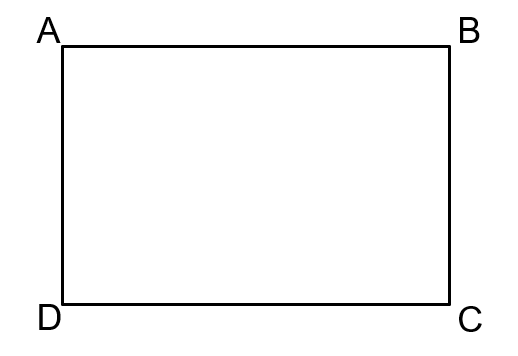 More than 3 cm from DMore than 2 cm from AB(d)(e)(f)Less than 3 cm from BCCloser to AB than ADCloser to A than B